Anulação FreteManual de Instalação – LOGIX 10.02 ou superiorPré-requisito PACOTE 03-2014SituaçãoPermitir que seja gerada anulação de frete efetuando todo o procedimento de contabilização, estorno no estoque, contas a pagar e livros fiscais/apuração impostos.O procedimento será semelhante ao existente na rotina de devolução a fornecedor. Caso haja necessidade de anular frete já incluído no sistema deve-se emitir uma NF-e de saída sem movimentar estoque, sem gerar contabilização e sem gerar duplicata. Em seguida efetuar o procedimento descrito neste manual para registrar a anulação do frete.Atualização de chamadosEstá disponível no portal o chamado TFNLWB para download, incluindo as atualizações dos módulos MATERIAIS , Financeiro e obrigações fiscais.Esta atualização visa atender Ajuste Sinief 04/2009 - cláusula 17 - entrada em vigor 01/08/13Pré-requisito para baixa deste chamado - estar no PACOTE 03-2014.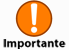 Conversores de tabelasProcessar o conversor de criação/alteração de tabelas (LOG00087):SUP01728 (criação da tabela “sup_anulacao_frete”).Conversores de parâmetrosProcessar o conversor de criação de parâmetros (LOG00086):CAP00949 (v1002 - criação dos parâmetros “cod_tip_desp_adt_anulacao_fr”, “cod_tip_val_bx_anulacao_frete”, “ies_bx_aut_anulacao_frete”).FIN00163 (V1100 - criação dos parâmetros “cod_tip_desp_adt_anulacao_fr”, “cod_tip_val_bx_anulacao_frete”, “ies_bx_aut_anulacao_frete”).OBF00357 (V1002 - criação dos parâmetros “gera_observ_anulacao_frete_lrs”).Importação de arquivos XMLImportar os arquivos XML no LOG00074:SUP340883.xml, SUP34520.xmlsup_anulacao_frete.xmlsup_anul_fret_hist.xmlsup_anul_frt_hhist.xmlsup_anul_fret_com.xmlsup_anul_fret_hc.xmlsup_anul_fret_hhc.xmlFIN30032.xml, FIN30062.xml, FIN30063.xml ANULAÇÃO FRETEParametrização necessária Os parâmetros referentes à Anulação Frete estão localizados no: LOG00086 > Manutenção Parâmetros > Logix financeiro, Contas a pagar, Adiantamentos: 'Tip despesa p/ adtos de anulação de frete na emp recebedora da transf'Indica o Tipo de Despesa que será atribuído à AD gerada na empresa recebedora do adiantamento, para adiantamentos referentes a anulação de frete.'Tipo de valor para baixa automática de adto de anulação de frete'Indica o tipo de valor que será utilizado pelo sistema quando houver a inclusão de anulação de frete e a sua baixa acontecer de forma automática.O tipo de valor deve estar cadastrado para ser de AP e deve estar marcadocomo baixa de adiantamento.'Baixar adiantamentos de anulação de frete de forma automática?'Indica se a baixa de adiantamento de anulação de frete será realizada deforma automática.S-Efetua a baixa, mas somente se o respectivo frete estiver em aberto e comsaldo suficiente. Se não tiver saldo, fica adiantamento pendente.N-Não será realizada a baixa automática do adiantamento.LOG00086 > Manutenção Parâmetros > Gestão Fiscal, Obrigações Fiscais, Livro Registro:Gerar observação referente a anulação do serviço de transporte tomado?Indica se deverá ou não gerar a observação no Livro Registro de Saídasreferente a anulação da aquisição de serviço de transporte.Caso o parâmetro esteja marcado será gerada a observação:Anulação de frete ref CT-e XXXXXXX-000-00Valor padrão: ‘N’.‘S’ -Será gerada observação no Livro Registro de Saídasreferente a anulação da aquisição de serviço de transporte.‘N’ -Não será gerada observação no Livro Registro de Saídasreferente a anulação da aquisição de serviço de transporte.SUP5110 -  parametrizar operação de estoque para anulação de frete.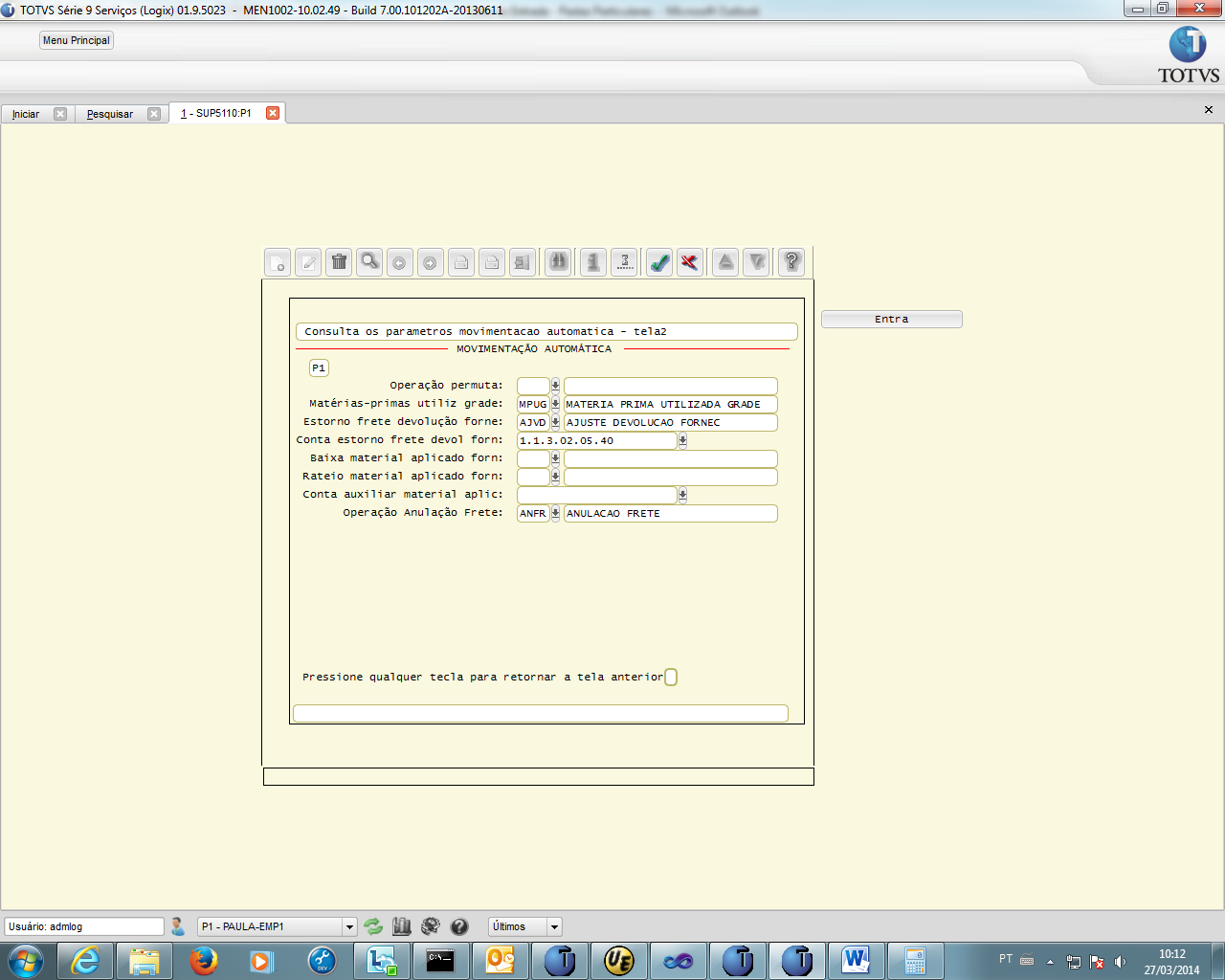 A operação deve estar cadastrada no sup0660 da seguinte forma:Cadastro da operação no sup0660:Tipo operação: [S] [Saída ]
Origem: [L] [LOCAL ]
Destino: [F] [Fornecedor ]
Quantidade: [N]
Custo: [I] [CUSTO INFORMADO NA OPERAÇÃO]
Detalhamento: [S]
Recalculo: [S]
Acumulado: [1] [SAÍDA POSITIVA]
OC/PV: [3] [NAO ATUALIZA ]
Moeda forte: [N]SUP0580 (conhecimento de transporte)2.1. Frete compra / frete venda - O frete é incluído normalmente, quando houver anulação de frete deverá emitir uma NF-e de saída sem movimentar estoque e sem o lançamento contábil e sem duplicata, esta nota será considerada ao efetuar o registro da anulação de frete desenvolvido neste chamado.Incluída nova opção de tela no sup0580 ‘5-anulação frete’ (SUP1991) para que informe qual nota de saída está relacionada a anulação e efetue a reversão dos valores lançados no frete original.Neste momento é efetuada a reversão do valor de frete em estoque conforme as notas relacionadas aquele frete anulado (frete compra).Na tabela SUP_ANULACAO_FRETE o tipo_nota define de qual tipo de frete que está sendo efetuada anulação.Frete Compra – tipo_nota = ‘AFC’Frete Venda – tipo_nota = ‘AFV’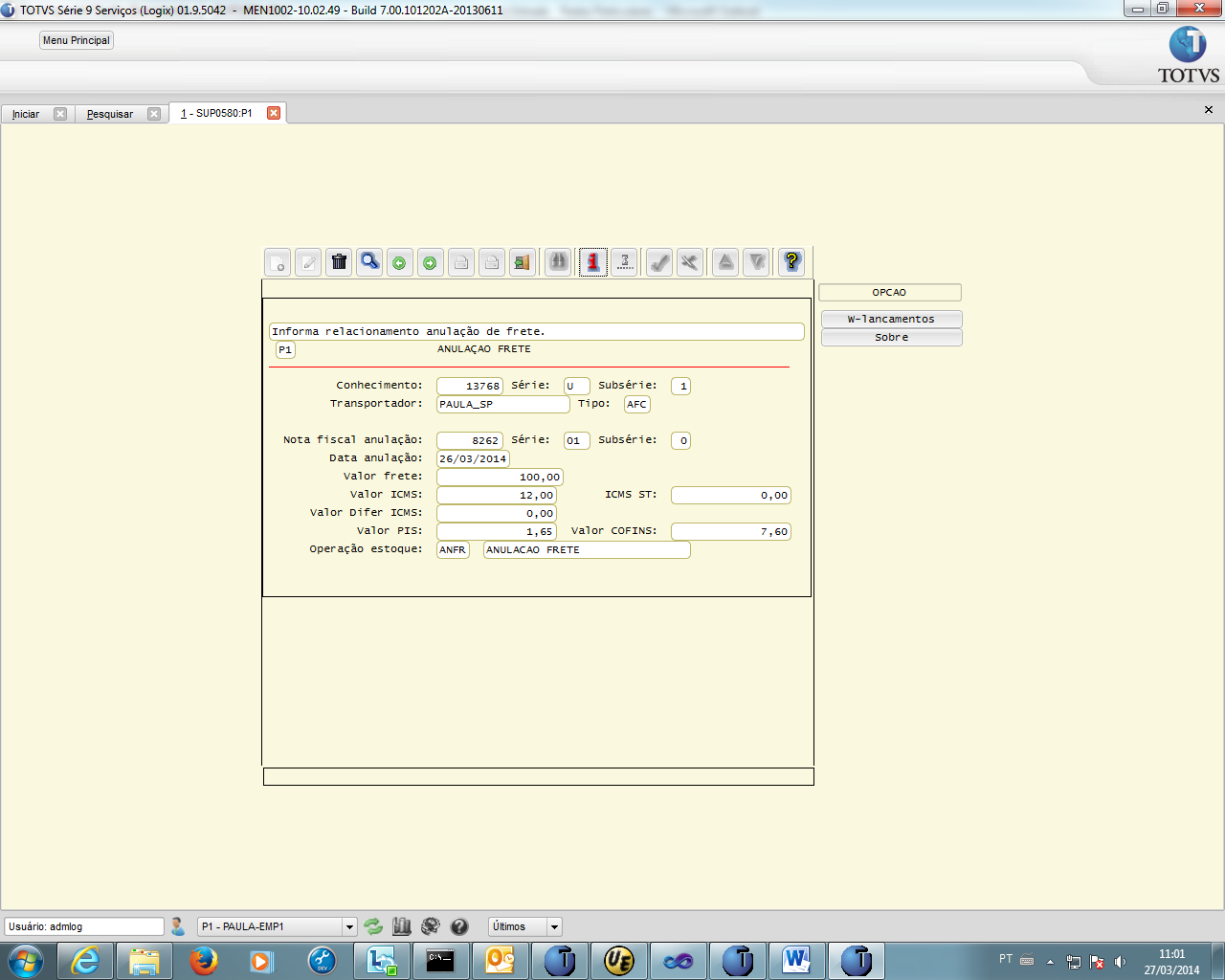 SUP3760 (Recebimento nota fiscal)Nota fiscal tipo ‘CON’ (conhecimento de transporte) - se for necessário efetuar a anulação deste frete deverá ser emitida uma NF-e de saída sem movimentar estoque, esta nota será considerada ao efetuar o registro da anulação de frete desenvolvido neste chamado.Ao entrar na opção ‘freTe’  será apresentada nova opção de tela ‘5-anulação frete’ (SUP1991) para que informe qual nota de saída está relacionada a anulação deste frete.Nota tipo ‘CON’ incluída via sup3760 – na tabela SUP_ANULACAO_FRETE campo tipo_nota = ‘ACT’OBS: Esta opção sempre Irá buscar o primeiro frete, caso a nota de entrada possua o relacionamento com mais de um frete. Se desejar anular o segundo frete, deve-se entrar no sup0580, e efetuar a anulação do  frete .Nota tipo CON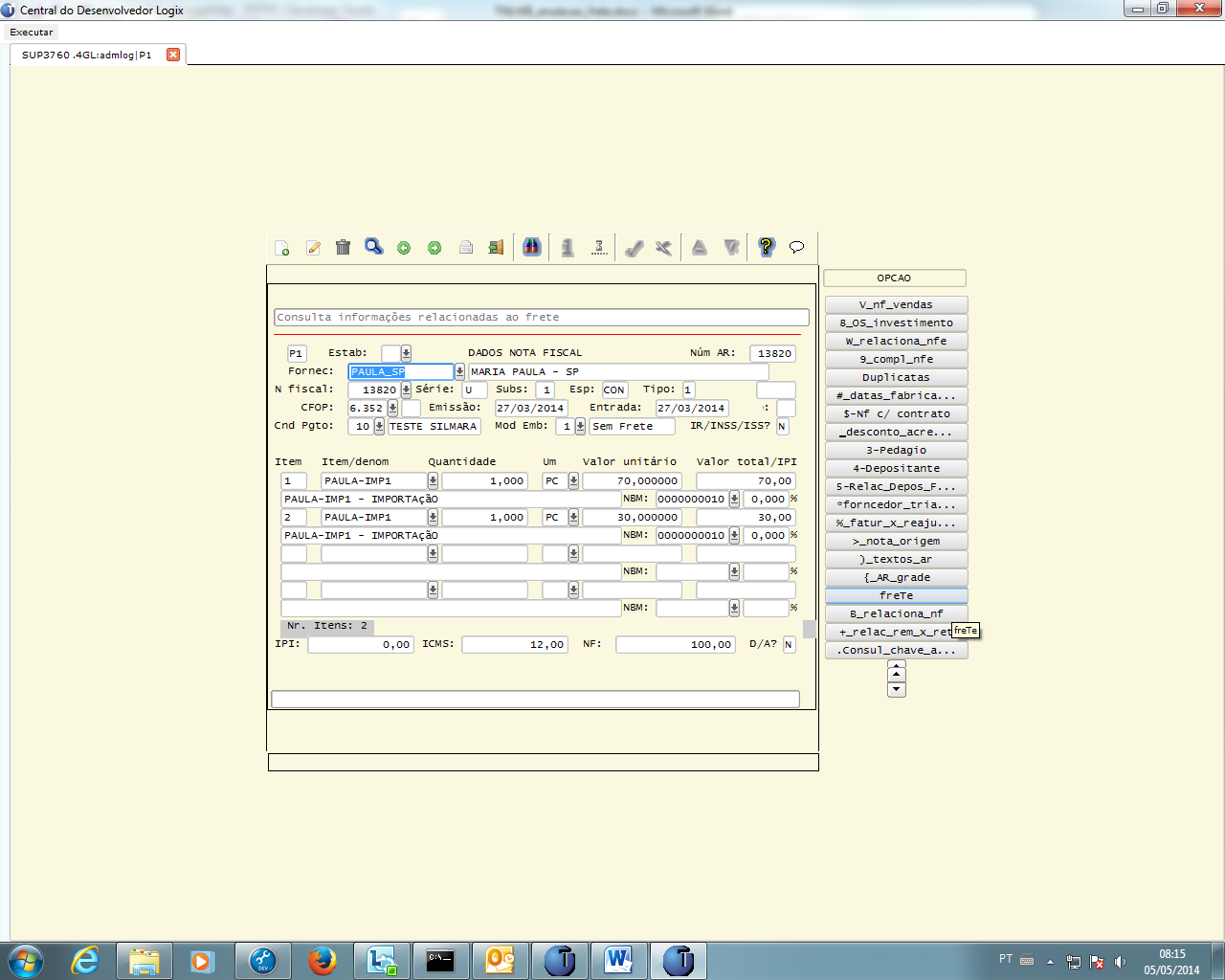 Opção ‘freTe’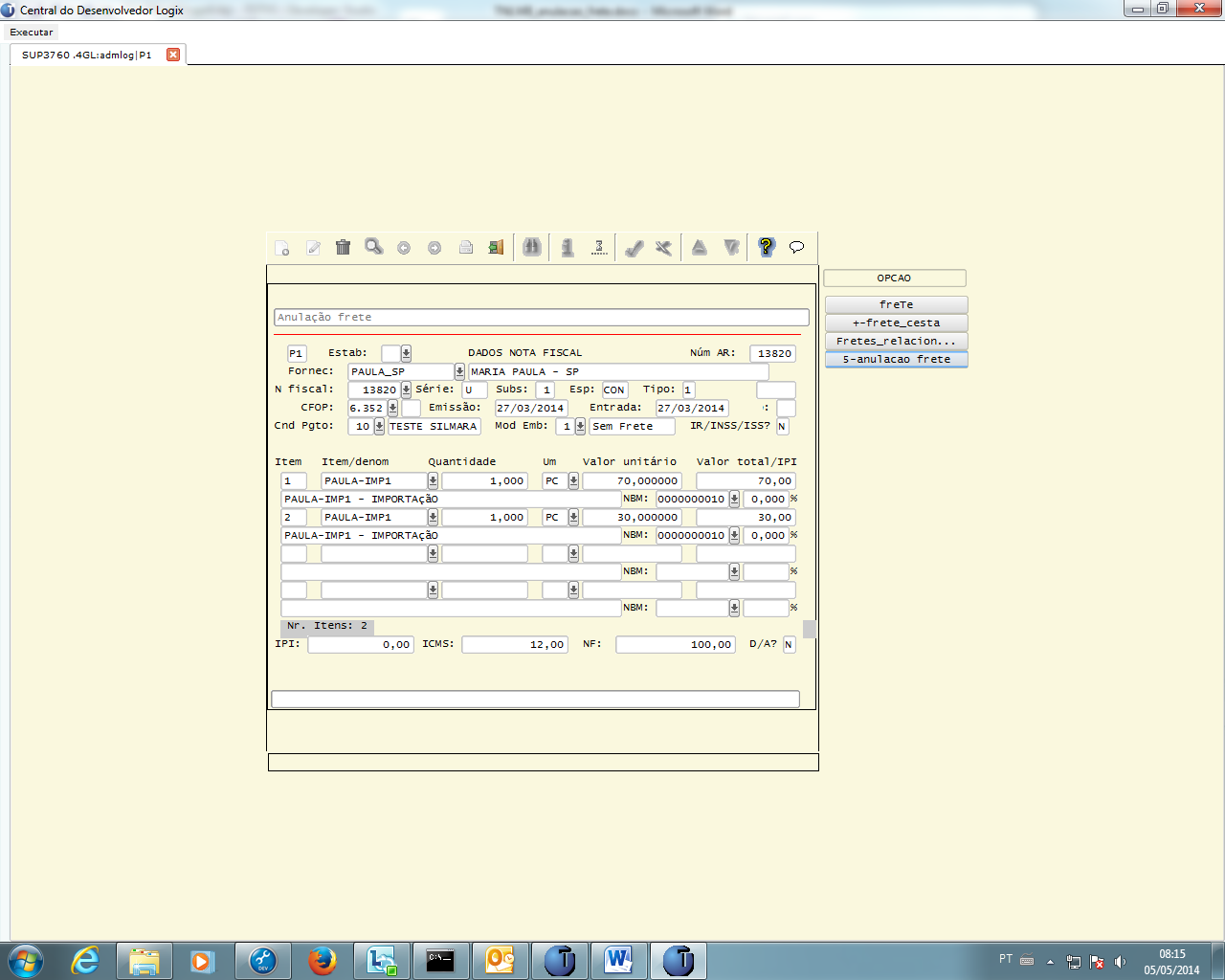 Opção ‘5-anulação frete’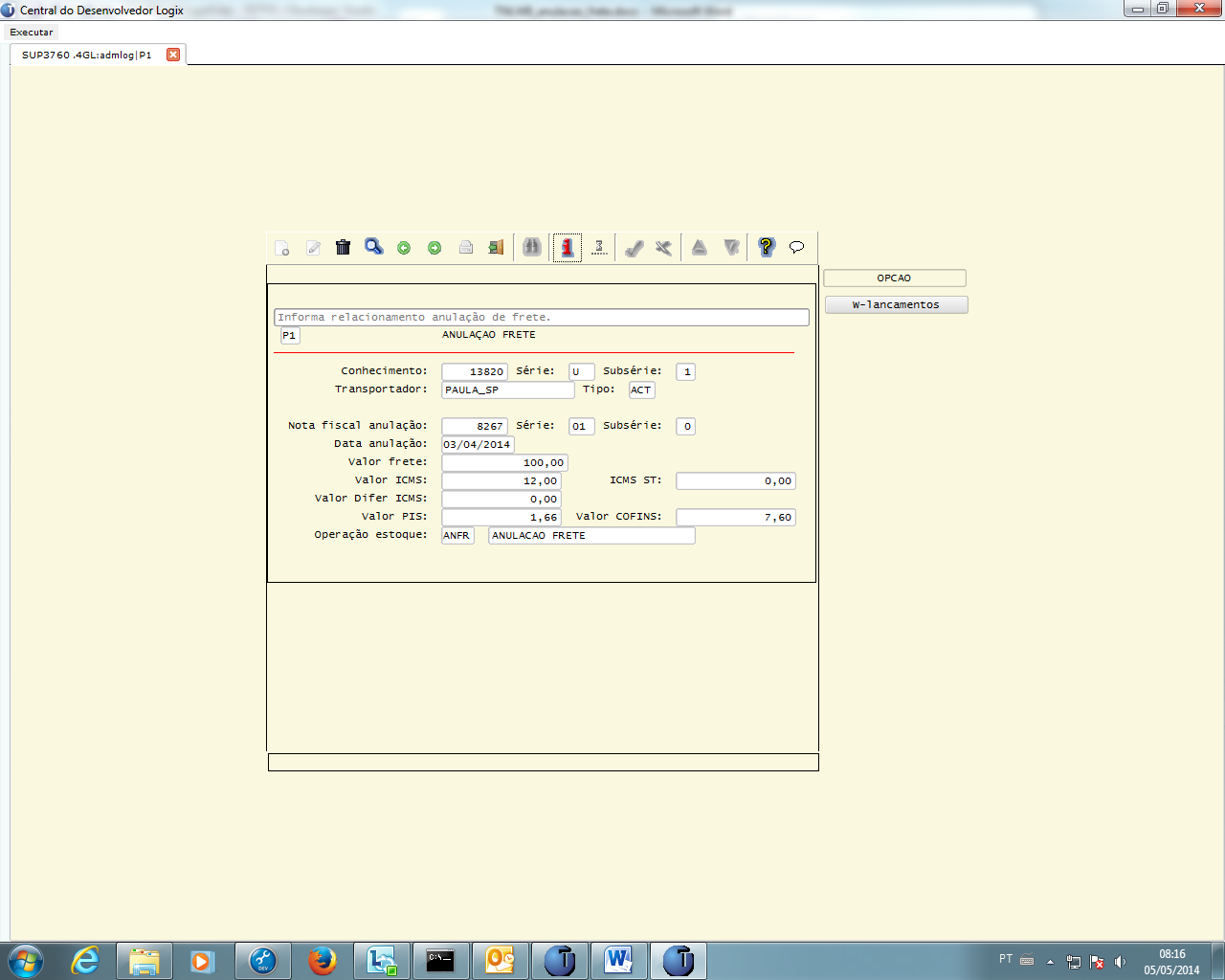 Nas notas fiscais que possuírem frete relacionado o usuário poderá efetuar a anulação do frete pelo SUP3760 opção ‘freTe’, opção ‘5-anulação frete’ ou consultar o frete e ao entrar na tela do SUP0580 executar a opção ‘5- anulação frete’.OBRIGAÇÕES FISCAISOBF0010 (OBF0001 - Preparação das Notas Fiscais de Saídas para o Livro Registro)Na integração das notas fiscais de saídas no OBF, foi alterado para identificar a nota fiscal referente a anulação de valor relativo à aquisição de serviço de transporte e gravar a observação:Anulação de frete ref CT-e XXXXXXX-000-99XXXXXXX = Número do documento fiscal               -000 Série do documento fiscal-99 = Subsérie do documento fiscalOBF0030 (Processamento da Apuração dos Créditos, Débitos e Saldos – ICMS/IPI/ST)OBF12030 (Processamento da Apuração dos Créditos, Débitos e Saldos – ICMS/IPI/ST)No processamento da apuração dos impostos, foi alterado gerar automaticamente um estorno de crédito pela Anulação de valor relativo à aquisição de serviço de transporte, com o seguinte texto:Estorno de crédito conforme Anulação CT-e nr XXXXXXXXXXXXXX = Número do documento fiscalOBF17000 (OBF17001 - Processamento das Contribuições Sociais – PIS/COFINS)No processamento da apuração das Contribuições Sociais, foi alterado para abater o valor referente a anulação de frete se estiver no mesmo período ou se estiver em período diferente deverá gerar um ajuste de estorno de crédito referente a anulação do frete com o seguinte texto:Estorno de credito conforme Anulação CT-e nr XXXXXXXXXXXXXX = Número do documento fiscalTipos de Anulação de Frete:FRETE COMPRA: Incluído pelo sup0580 (frete compra) e relacionado a uma ou mais notas fiscais:SUP3760 Nota fiscal amarrada ao frete 13802 e 13803, neste exemplo foi efetuada a anulação do frete 13803.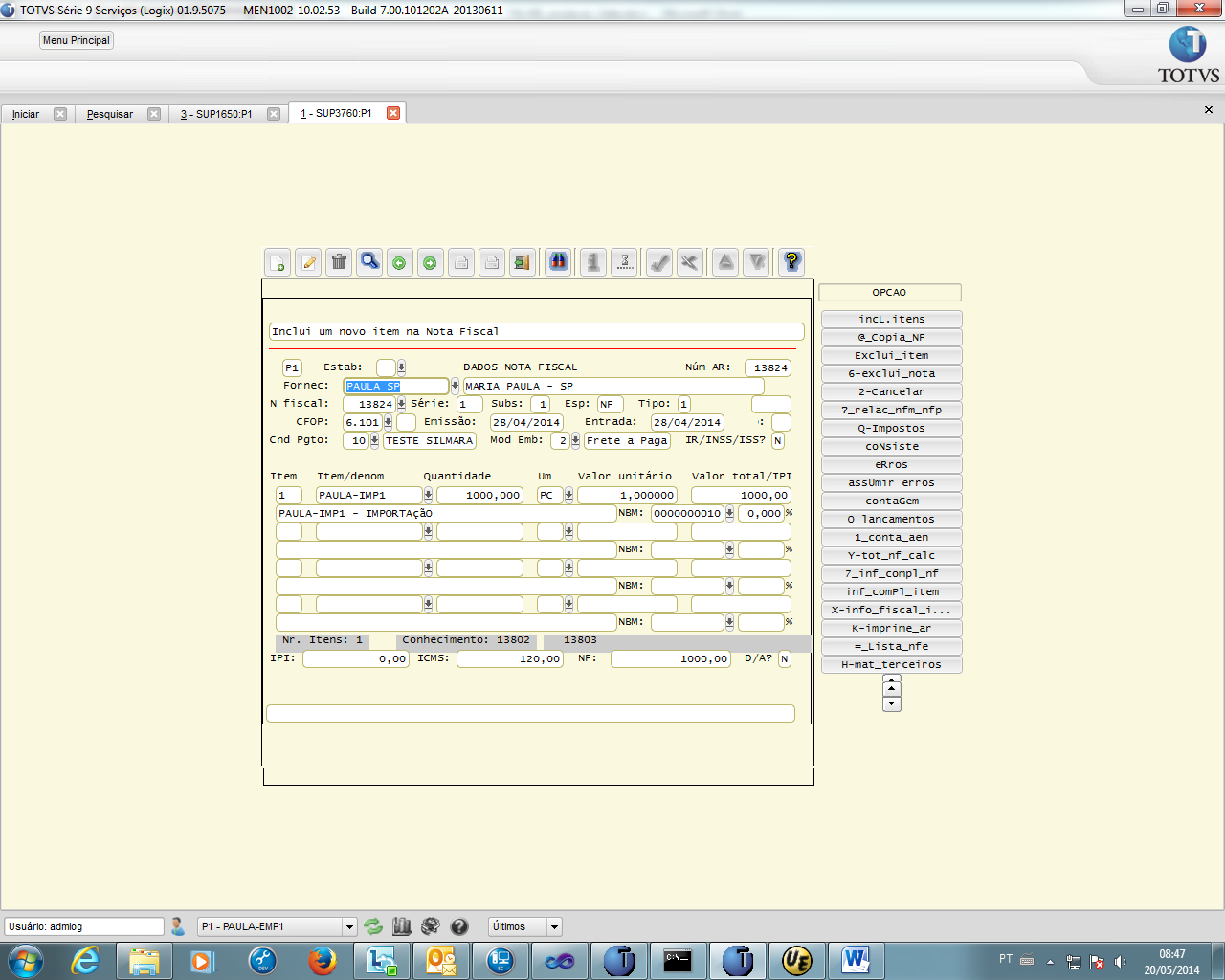 Frete 13803: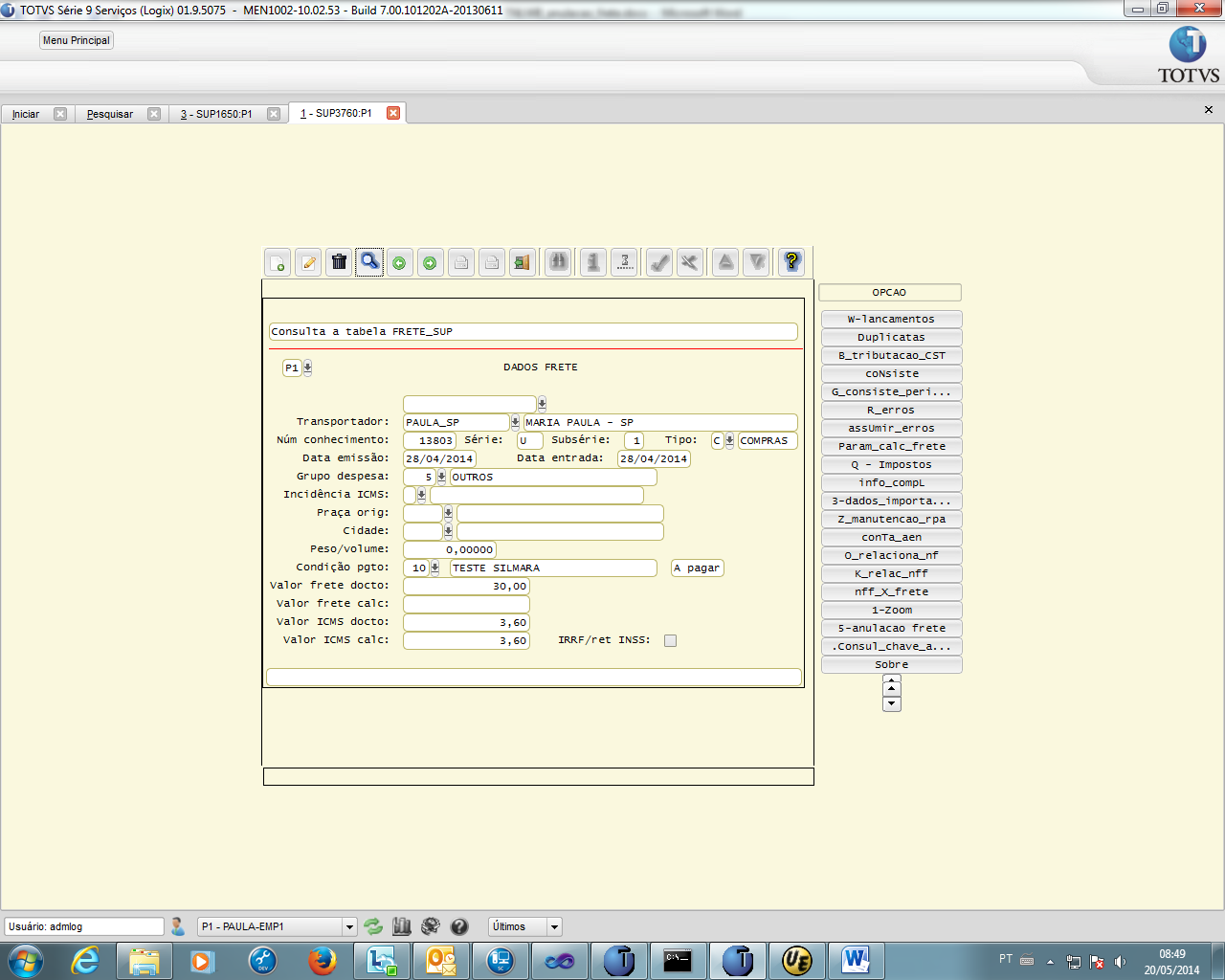 Deverá ser efetuado o relacionamento da anulação de frete depois de incluída a nota de saída referente a anulação e registrada a nota de saída pela opção ‘5-anulação frete’.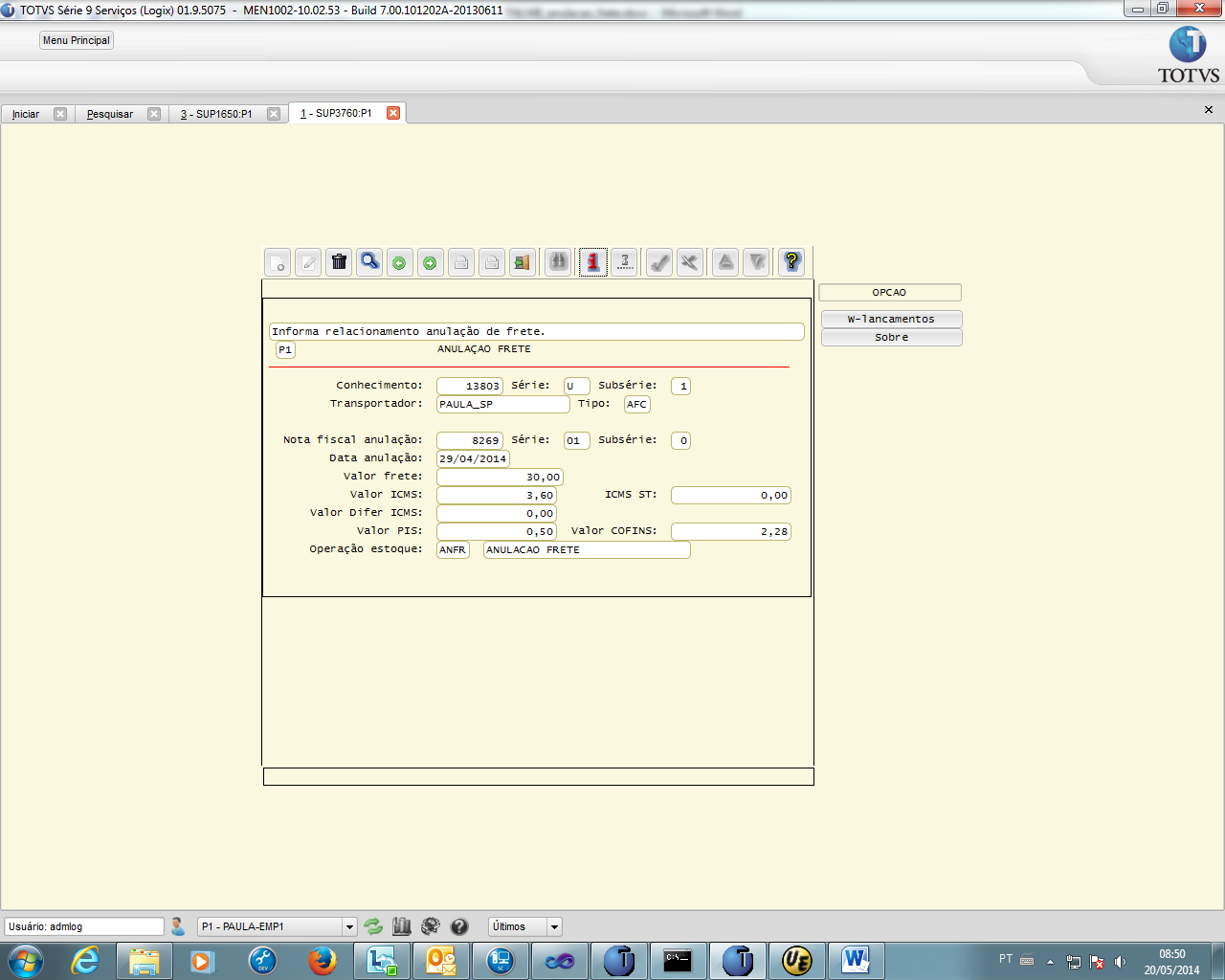 Neste momento será gerada reversão em estoque referente ao valor do frete utilizando a operação de estoque definida no SUP5110 campo ‘Operação anulação frete’.Visualizado na consulta pelo sup0710, no campo documento será apresentado o AR e sequencia do AR ao qual o frete está relacionado com a reversão do valor de frete.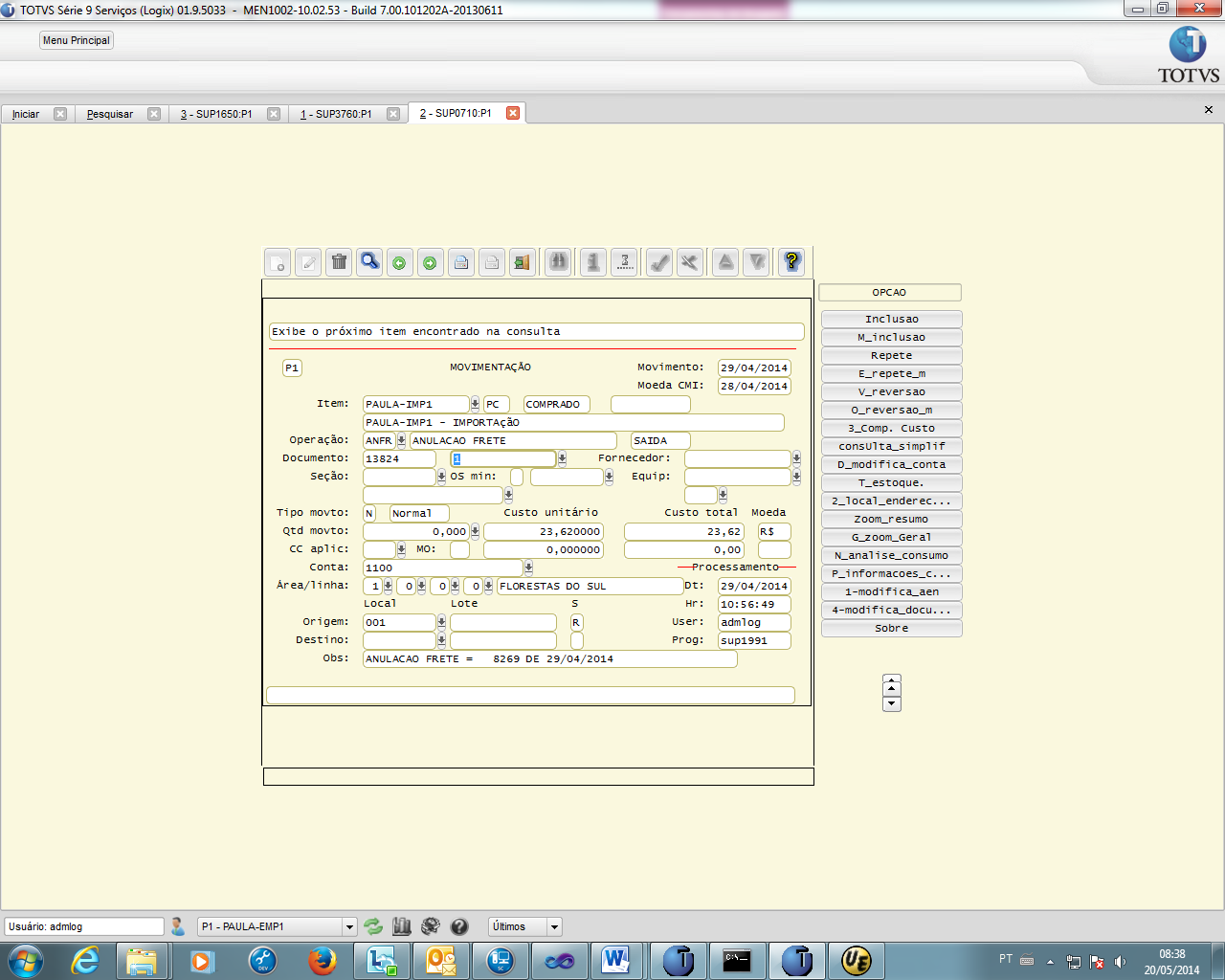 Na contabilização será gerado estorno do lançamento original do frete, o tipo de nota na contabilidade será apresentada como ‘AFR’ (anulação de frete).SUP1650           L A N C A M E N T O S    C O N T A B E I S  -  ANALITICO  (PERIODO: DE 24/04/2014 ATE 28/04/2014)         FL.    1                                                                                               EXTRAIDO EM 20/05/14 AS 08:32:03 HRS.(****) - INDICADOR DE DOCUMENTO COM LANCAMENTO INCORRETO       - TIPO ERRO: CONTA CONTABIL IGUAL A ZERO OU TOTAL DE DEBITO DIFERE DO TOTAL DE CREDITONR.  NF S/SS ESP D/C COD.FORNECEDOR      FORNEC      DAT. LANC. CONTA CONTABIL              VALOR DE DEBITO   VALOR DE CREDITO  LOTE------- ---- ------- ------------------- ----------- ---------- ------------------------ ------------------ ------------------  ----  13803 U  / 1CON C  PAULA_SP            MARIA PAUL  28/04/2014 3.1.1.09.01.07                         0,00               1,50     0  13803 U  / 1CON C  PAULA_SP            MARIA PAUL  28/04/2014 2.1.1.01.01.99                         0,00              28,50     0  13803 U  / 1CON D  PAULA_SP            MARIA PAUL  28/04/2014 1.1.3.02.05.15                         0,50               0,00     0  13803 U  / 1CON D  PAULA_SP            MARIA PAUL  28/04/2014 1.1.3.02.05.40                        23,62               0,00     0  13803 U  / 1CON D  PAULA_SP            MARIA PAUL  28/04/2014 1.1.3.02.05.16                         2,28               0,00     0  13803 U  / 1CON D  PAULA_SP            MARIA PAUL  28/04/2014 1.1.3.02.05.10                         3,60               0,00     0                                                                                         ------------------ ------------------                                                                                                      30,00              30,00-> A N U L A C A O   D E   F R E T E   ---------------------------------  13803 U  / 1AFR C  PAULA_SP            MARIA PAUL  28/04/2014 1.1.3.02.05.15                         0,00               0,50     0  13803 U  / 1AFR C  PAULA_SP            MARIA PAUL  28/04/2014 1.1.3.02.05.10                         0,00               3,60     0  13803 U  / 1AFR C  PAULA_SP            MARIA PAUL  28/04/2014 1.1.3.02.05.40                         0,00              23,62     0  13803 U  / 1AFR C  PAULA_SP            MARIA PAUL  28/04/2014 1.1.3.02.05.16                         0,00               2,28     0  13803 U  / 1AFR D  PAULA_SP            MARIA PAUL  28/04/2014 2.1.1.01.01.99                        28,50               0,00     0  13803 U  / 1AFR D  PAULA_SP            MARIA PAUL  28/04/2014 3.1.1.09.01.07                         1,50               0,00     0                                                                                         ------------------ ------------------                                                                                                      30,00              30,00FRETE VENDAIncluído pelo sup0580 (frete venda) e efetuado o relacionamento da anulação de frete (opção 5-anulação frete) depois de incluída a nota de saída referente a anulação e registrada a nota de saída pela opção ‘5-anulação frete’.Neste caso só será gerada a reversão dos valores na contabilização para o período em que foi informada a anulação.FRETE INCLUIDO PELO SUP3760 (TIPO ‘CON’)Incluída nota via SUP3760 tipo ‘CON’ e efetuado o relacionamento da anulação de frete (opção 5-anulação frete) depois de incluída a nota de saída referente a anulação e registrada a nota de saída pela opção ‘freTe’, opção ‘5-anulação frete’.Neste caso só será gerada a reversão dos valores na contabilização para o período em que foi informada a anulação.Confirmar se gerou corretamente a operação de estoque (anulação frete compra), contabilização da anulação de frete, informações no contas a pagar e geração dos livros / apuração impostos.Relação de fontes Alterados no chamadoSUPRIMENTOS:SUP3760 - Entrada notas fiscaisSUP0580 - FretesSUP1991 - Anulação frete (fonte novo chamado via opção de tela 5-anulacao_frete).SUP1440 - Lançamentos contábeis manualSUP1650 - Consistência conta fechamento contábil X estoqueSUP1710 - Relatório notas fiscais e frete não contabilizadosSUP5110 - Parâmetros de operaçõesSUP5140 - Cancelamento lançamentos contábeisSUP34088 - Contabilização recebimento materiais (notas não contabilizadas no período)SUP34519 - Manutenção lançamentos contábeisSUP34520 - Cancelamento lançamentos contábeisSUP34028 - Relatório lançamentos contábeisSUPR80 - Verifica se frete pode ser excluídoSUPR6 - Contabilização recebimentoSUPR88 - Função nova - validações anulação freteOBRIGAÇÕES FISCAIS:OBF0001 - Livro registro de saídasOBF0030 / OBF12030 - Apuração dos impostosOBF17001 - Apuração de contribuiçõesCONTAS A PAGAR / FINANCEIRO:FIN80163 - Anulação de frete (adiantamentos)CAP0280/FIN30032 - Consulta de adiantamentosCAP0290 / FIN30063	- Relatório de adiantamentosCAP1910 / CAP1911 / FIN80054	- Baixa de adiantamentosCAP0160 / FIN80039	- Manutenção de APsCAP0220 / FIN80030	- Manutenção de ADsCAP1160 / FIN30063	- Razão de fornecedoresCAP8360/ FIN30104	- Cálculo de PIS/COFINS produtoCAP3095 -	Função de integração com o CAPCAP5460 (v10.02) / FIN80033 e FIN80038	- Função de calculo de impostos no pagamentoCAPR4 / FIN80017 -	Função de cálculo da previsão do PIS/COFINS/CSLCAP0020 -	Integração SUP x CAPCAP0370 / FIN30059 -	Situação de fornecedoresCAP0460 / FIN30018	- Relação de adiantamentosCAP1460 - Envio de dados para históricoCAP1880 -	Geração de adiantamentosCAP3030 -	Exportação de dados CAPCAP8430 -	Posição financeira por bemCAP8590 / FIN30062	- Acerto de adiantamentoCAP9965  / FIN30069 -	Carga de dados do CAP para o BICDV0064 -	Popup de adiantamentosFIN80049 -	baixa automática de adiantamentosFIN50009 -	Consulta adiantamentos de viagemCAP4720 -	Função de exclusão de AD.CAP3550 (v10.02)/ FIN30131 (v11.00) -	Eliminação de compromissos não aprovadosFIN80008 -	Função de busca de dados para a ADChamado TFNLWBRevisão do documento:30/04/2014